Instructions for creating an account:Go to website: https://esneft.ams-sar.comAt the bottom of the page click the option for don’t have an account sign up: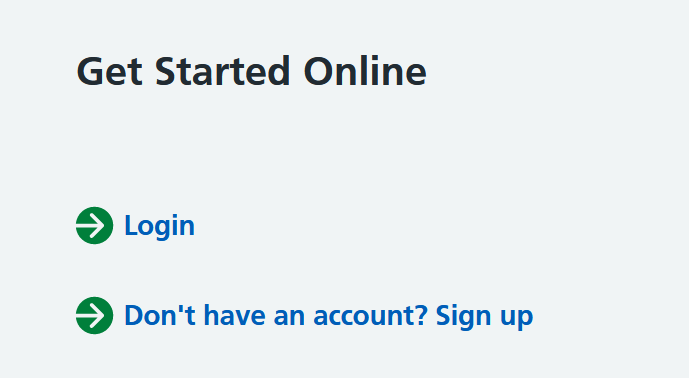 Then enter your email address: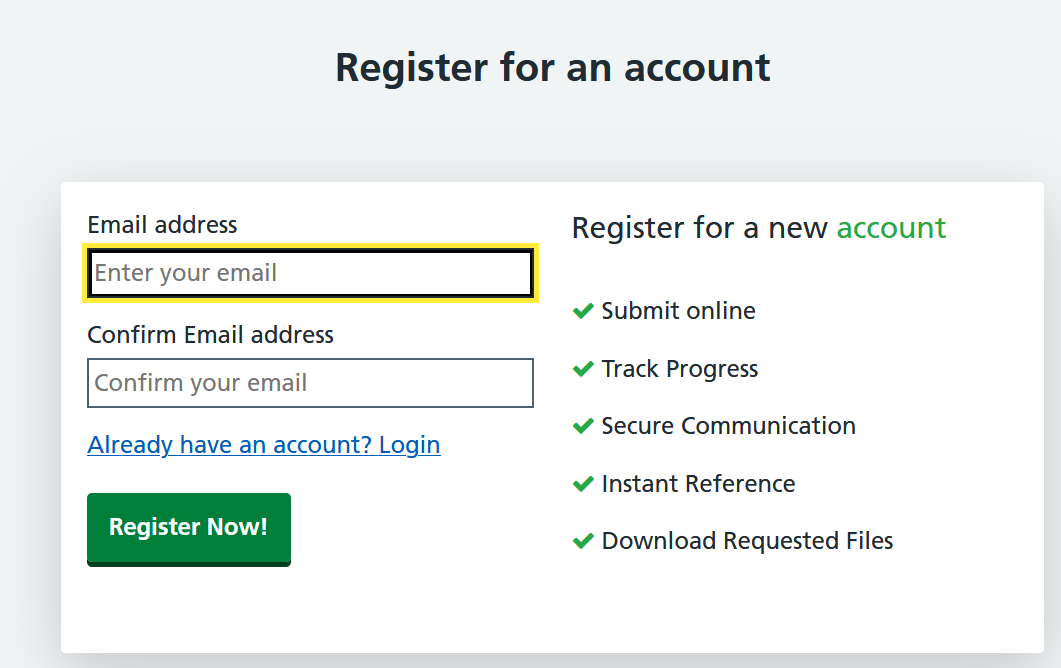 And click Register Now!You should receive an email like this: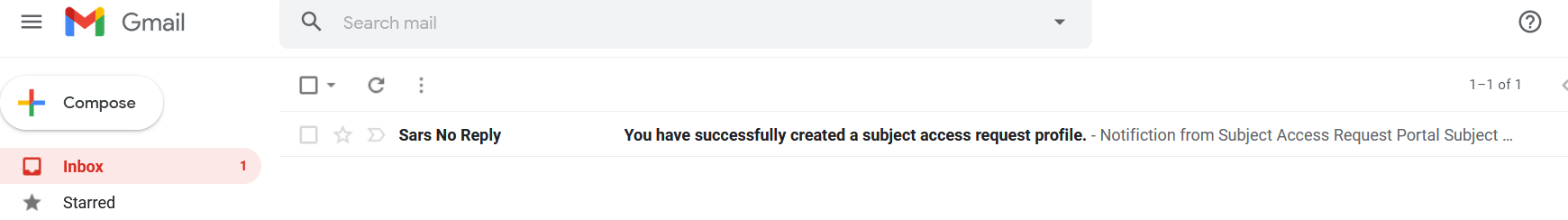 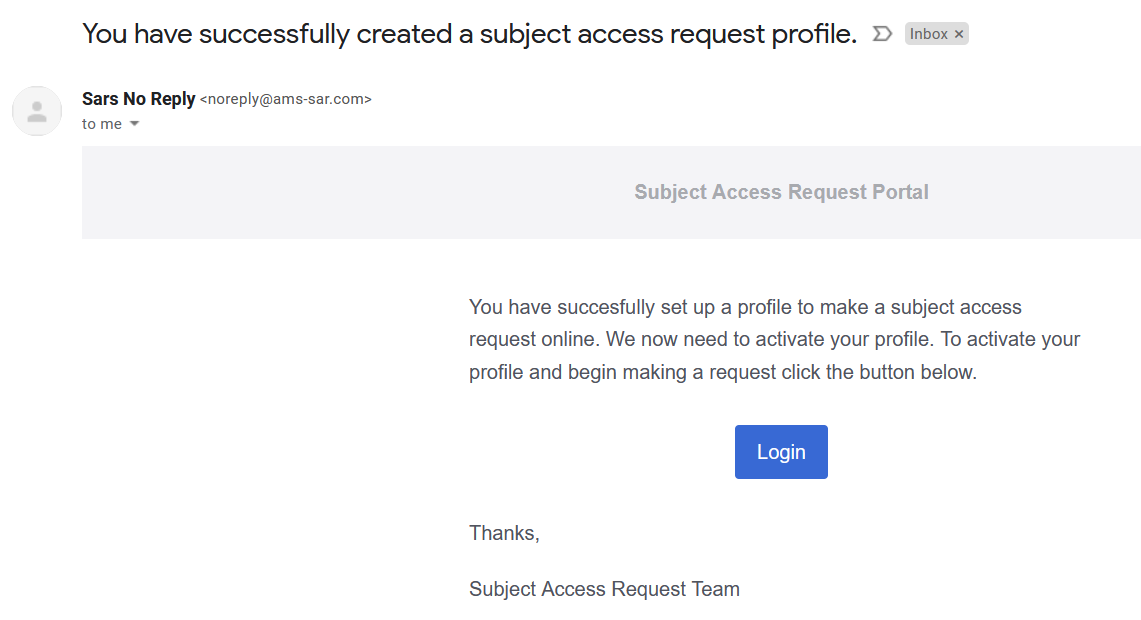 When you click log in you should see this: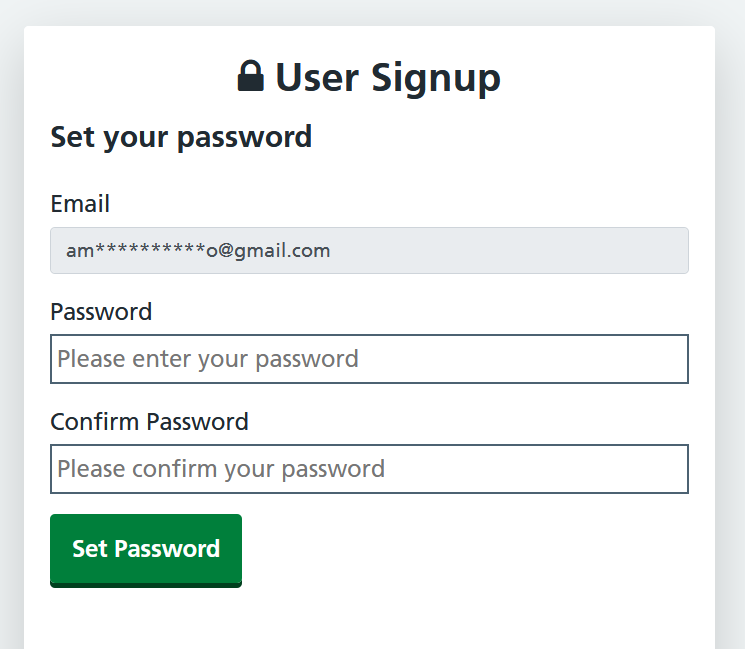 Once you’ve set a password and clicked Set Password you should then be taken to this page: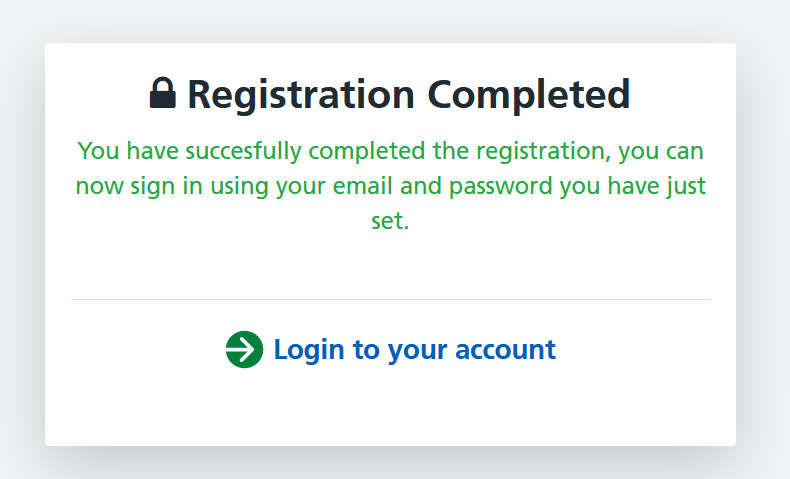 Click Login to your account: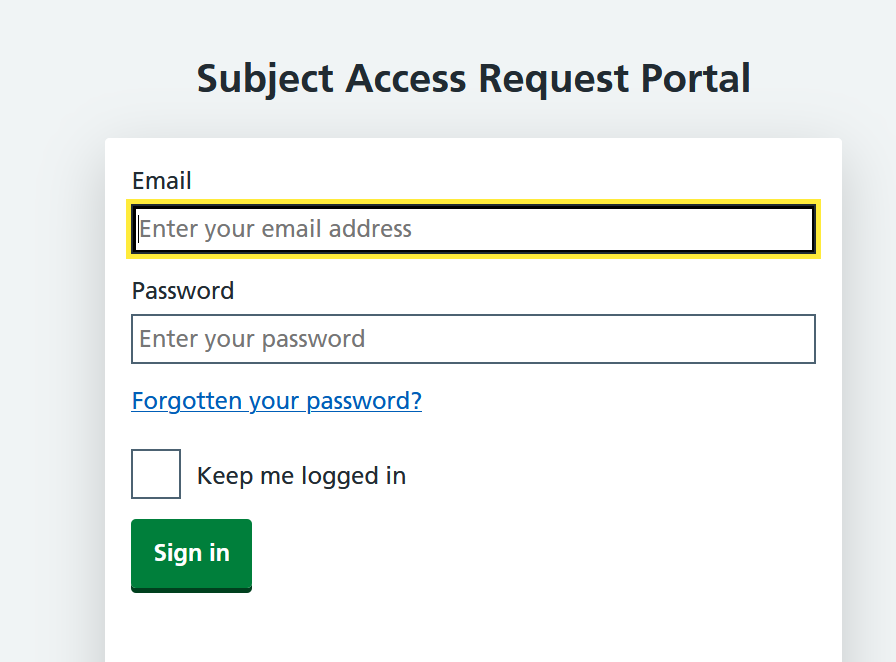 And when you log in you should see this where you can make new requests or manage your existing ones: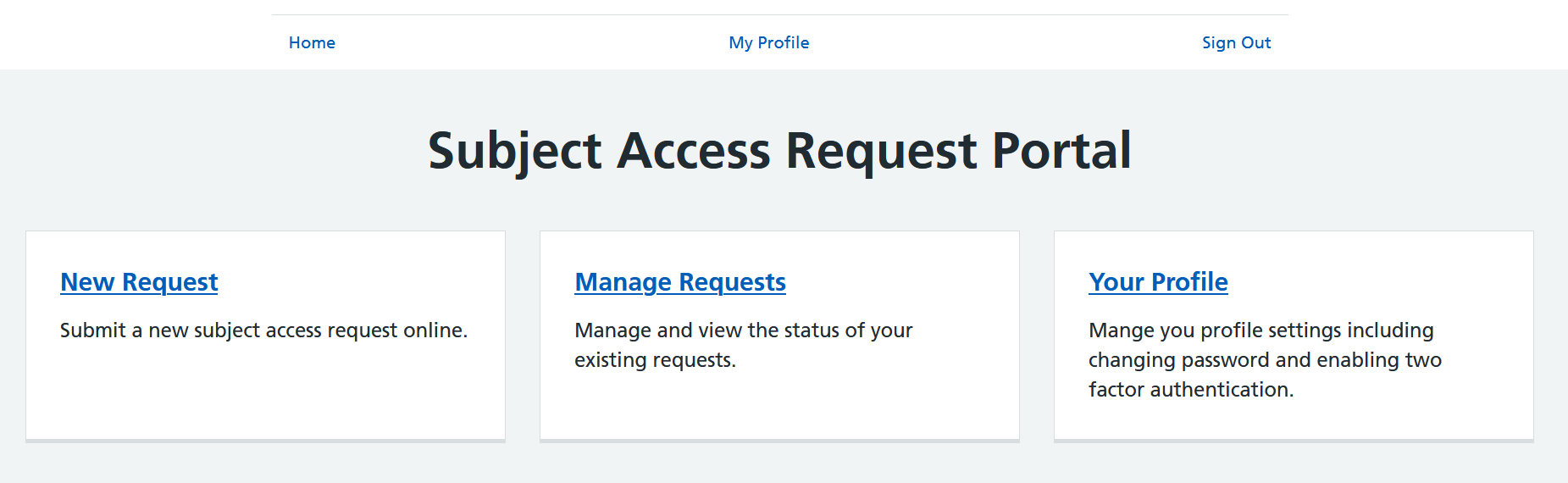 